Demande d’adhésion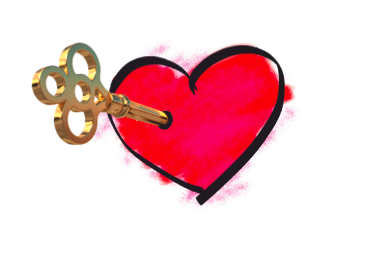 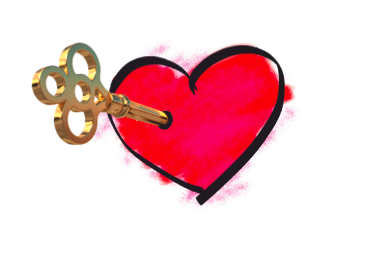 « Pully Passion »Association de commerçants, artisans et entreprises de Pully.Après avoir pris connaissance des statuts de l’association « Pully Passion »Cotisation annuelle 2018    Frs 150.-  Nom :                                                                      Prénom :Madame/Monsieur :                                                  Date de naissance : Raison sociale :                                                           site internetAdresse professionnelle :  Numéro Téléphone fixe :                                Numéro portable :Mail de correspondances :Les membres de l’association bénéficient, d’un visuel sur notre site internet :*www.pullypassion.ch  et page Facebook *Les photos et informations liées à votre activité vous seront demandées, après réception de votre cotisation.Date :                                                         Signature :      Merci et bienvenue à Pully Passion………………………………………………………………………………………….Messages ou informations complémentaires :À faire parvenir s.v.p à l’adresse ci-dessousMadame Nadia Privet. Rue de la Poste 22 -C.P 621-1009 Pully-CH oupullypassion@gmail.com